от 18 октября 2017 г. № 183/18                с. Усть-Цильма Республики Коми    В соответствии со статьями 24 и 31 Градостроительного кодекса Российской Федерации Совет муниципального района «Усть-Цилемский» решил:1. Внести в решение Совета муниципального района «Усть-Цилемский» от 31.05.2006 № 344/24 «Об утверждении положения о проведении публичных слушаний на территории муниципального образования муниципального района «Усть-Цилемский» изменения согласно приложению.2. Решение вступает в силу со дня принятия. Глава муниципального района «Усть-Цилемский» - председатель Совета района                                                     Н.Ф. Воробьева Приложение к решению Совета муниципального района «Усть-Цилемский»от 18 октября 2017 г. № 183/18Изменения,вносимые в решение Совета муниципального района «Усть-Цилемский» от 31.05.2006 № 344/24 «Об утверждении положения о проведении публичных слушаний на территории муниципального образования муниципального района «Усть-Цилемский»В положении о публичных слушаниях на территории муниципального образования муниципального района «Усть-Цилемский», утвержденном решением (приложение), подпункт 3 пункта 1.5 изложить в новой редакции:«3) проекты планов и программ развития муниципального района «Усть-Цилемский», проекты правил землепользования и застройки, проекты генеральных планов сельских поселений, проекты планировки территорий и проекты межевания территорий, за исключением случаев, предусмотренных Градостроительным кодексом Российской Федерации, проекты правил благоустройства территорий, а также вопросы предоставления разрешений на условно разрешенный вид использования земельных участков и объектов капитального строительства, вопросы отклонения от предельных параметров разрешенного строительства, реконструкции объектов капитального строительства, вопросы изменения одного вида разрешенного использования земельных участков и объектов капитального строительства на другой вид такого использования при отсутствии утвержденных правил землепользования и застройки;». ______________________Совет муниципальногообразования  муниципальногорайона «Усть-Цилемский»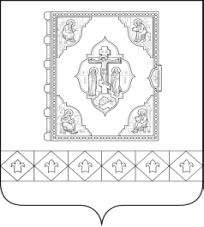 «Чилимдiн» муниципальнöй районлöн муниципальнöйюкöнса СöветРЕШЕНИЕП О М Ш У Ӧ М РЕШЕНИЕП О М Ш У Ӧ М РЕШЕНИЕП О М Ш У Ӧ М О внесении изменений в решение Совета муниципального района «Усть-Цилемский» от 31.05.2006 № 344/24 «Об утверждении положения о проведении публичных слушаний на территории муниципального образования муниципального района «Усть-Цилемский» 